Strand 3: Physical ChemistryLesson 1 of Week 3, Term 2:  Chemical Equilibrium SystemResource: Esa study Guide, Level 2 Chemistry, Chapter 18 (was photocopied last year 2019), online as wellThe learning outcomes targeted in this activity are provided in the table below,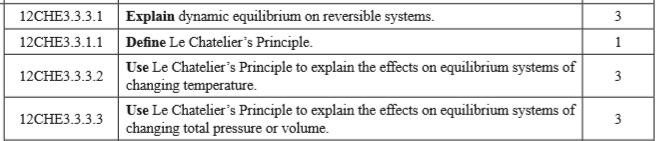 ActivityDefine the following termsDynamic equilibrium Le Chaterlier’s PrincipleExplain dynamic equilibrium on  reversible systemsExplain the effects on equilibrium systems of changing temperature using Le Chaterlier’s PrinciplesExplain the effects on equilibrium systems of changing total pressure or Volume using Le Chaterlier’s PrinciplesSLO CodeSPECIFIC LEARNING OUTCOMES (SLO): SKILL LEVEL